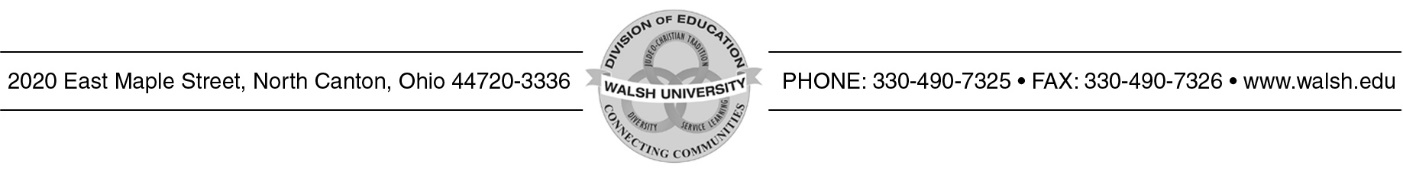 Clinical Experience ChecklistSingle Placement  (15 Weeks) SPRING 2020: January 6-April 17The University Supervisor will give you the required forms.Return all other forms to the University Supervisor on the designated date.Return the Walsh Supervisor Appraisal form in a sealed envelope to the supervisor.WEEK 6		Paperwork Due Date: 		February 14 	(2) Observation Report for Clinical Experience	(1) C-PAST Evaluation (Mid Term)WEEK 15		Paperwork Due Date: 		April 17 	(2) Observation Report for Clinical Experience	(1) C-PAST Evaluation (Final) 	(1) Walsh Supervisor Appraisal (give to supervisor in a sealed envelope)January 2020